Крок 1.Для того щоб проголосувати за найдостойніші, на Вашу думку, проекти, на головній сторінці Громадського бюджету https://gb.kyivcity.gov.ua/ оберіть «Переглянути проекти».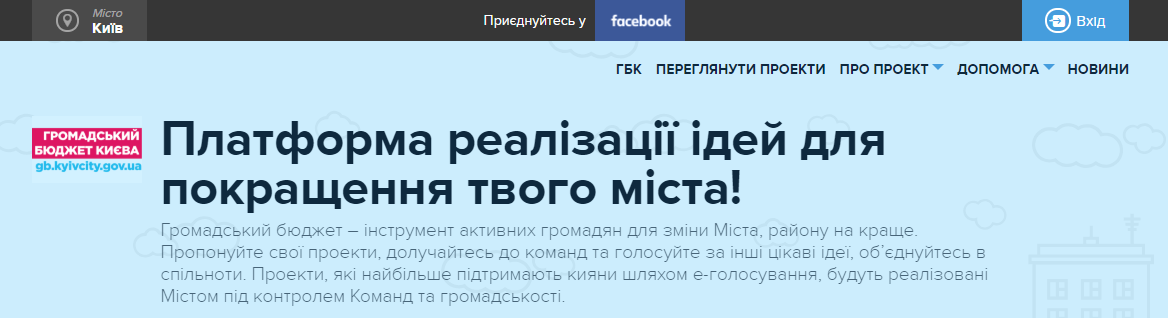 Крок 2.У Вас є всього 5 цінних голосів, тож доведеться ретельно обирати, за які проекти їх віддавати. Полегшити задачу зможуть фільтри «Тип» і «Район». 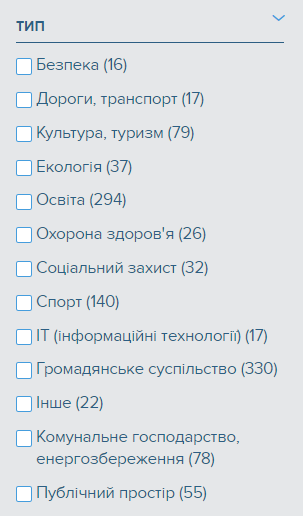 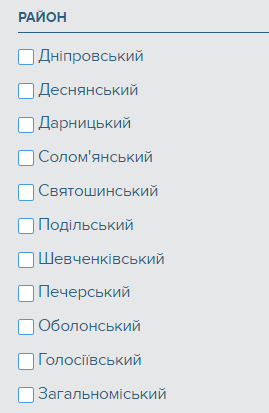 Або, якщо у Вас вже є улюблені проекти, просто введіть їх назву або номер у поле пошуку .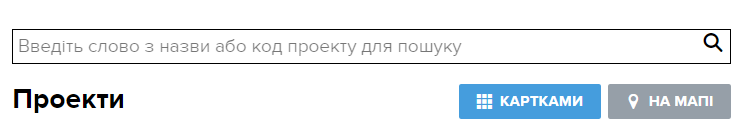 Крок 3.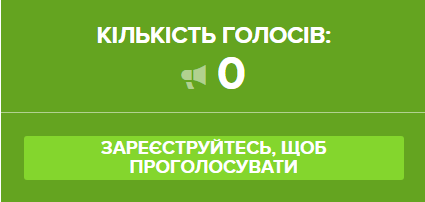 Обравши перший проект з п’яти, за який бажаєте віддати свій голос, натискайте «ЗАРЕЄСТРУЙТЕСЬ, ЩОБ ПРОГОЛОСУВАТИ»Крок 4.Далі з’явиться віконечко сервісу КИЇВ ID. Авторизуватися можна за допомогою: а) BankID Національного банку України (НБУ) для карток ОщадБанку; б) BankID ПриватБанку для власників платіжних карток ПриватБанку; в) електронного цифрового підпису (ЕЦП).Обирайте зручний для вас спосіб і натискайте.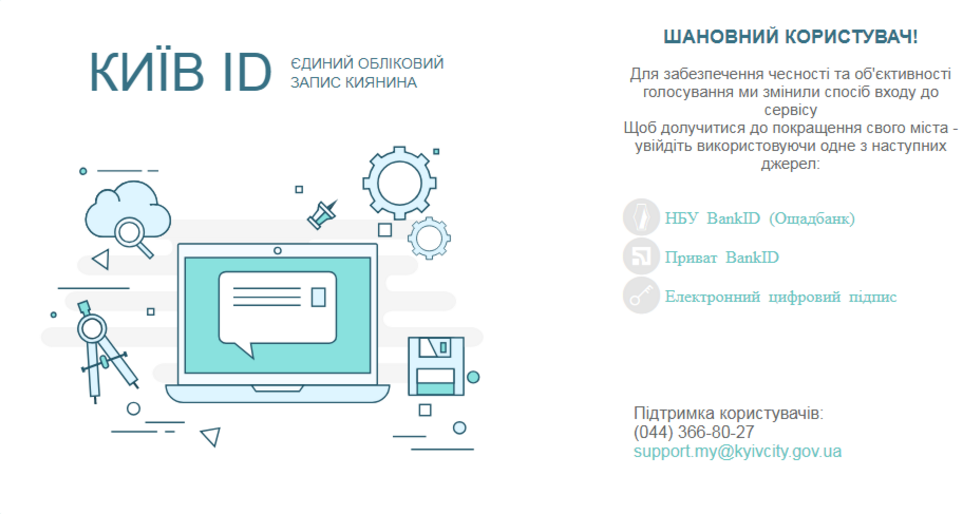 Крок 5. 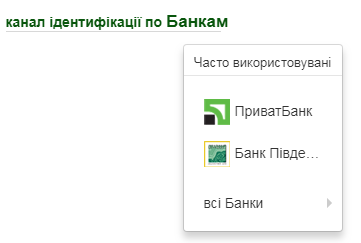 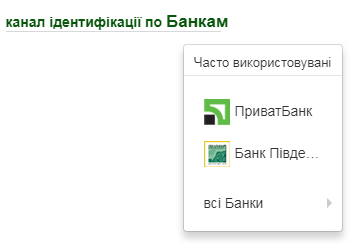 Якщо ви обрали BankID ПриватБанку, в наступному вікні потрібно буде обрати ПриватБанк. Натискаємо кнопку і йдемо далі.Крок 6. 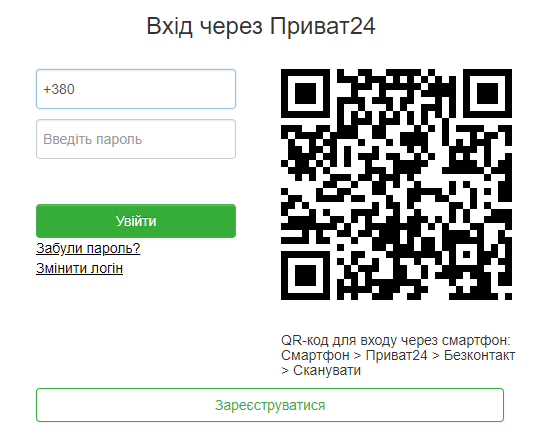 На екрані ви побачите віконця, куди вам потрібно ввести номер телефону і пароль до вашого електронного кабінету (якщо не маєте електронного кабінету – зареєструйте його на сайті банку https://www.privat24.ua/)Крок 7. 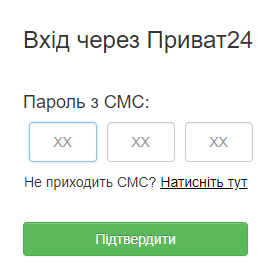 На ваш телефон прийде SMS з паролем. Його треба ввести у віконечко, яке має з’явитися на вашому екрані. Після того, як пароль введено, тисніть під ним «Підтвердити»Крок 7. Система повертає вас на сторінку проекту і ви бачите кнопку «Проголосувати». Тисніть.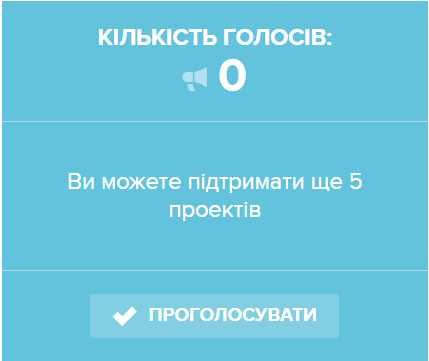 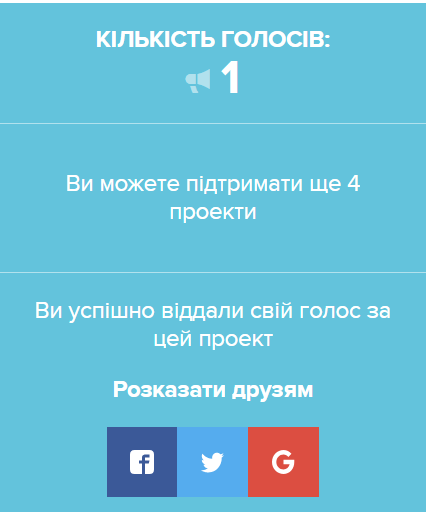 Вітаємо! Ви проголосували за обраний проект. Шукайте ще 4 проекти, які Вам до вподоби. Дякуємо за небайдужість!Кількість голосів, що у Вас залишилася, можна перевірити в особистому кабінеті.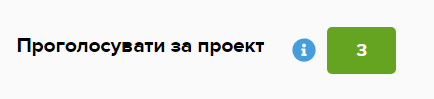 Увага! Якщо ви голосуєте через Картку киянина або є власником картки Ощадбанку, використовуйте спосіб авторизації за допомогою BankID Національного банку України (НБУ).Оберіть  Ощадбанк. 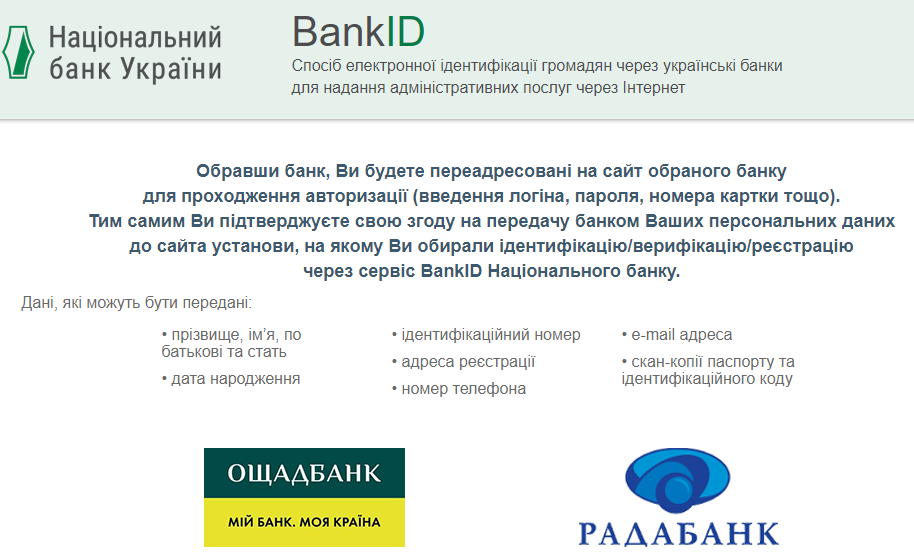 Введіть номер картки. Натисніть «Увійти».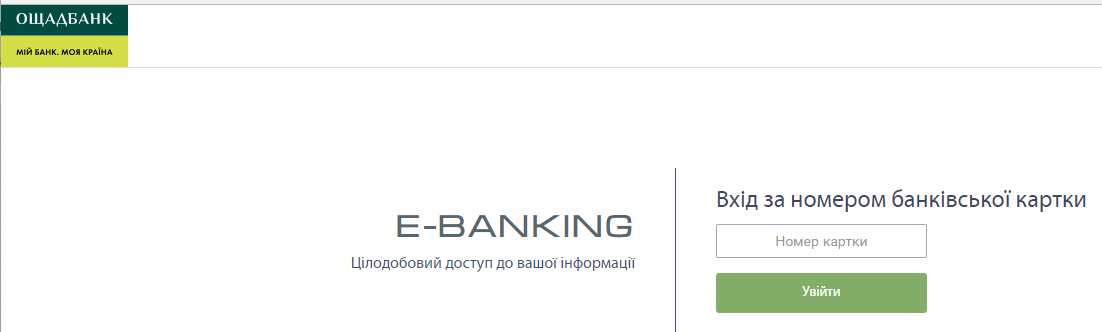 Отримайте SMS з кодом підтвердження на телефон.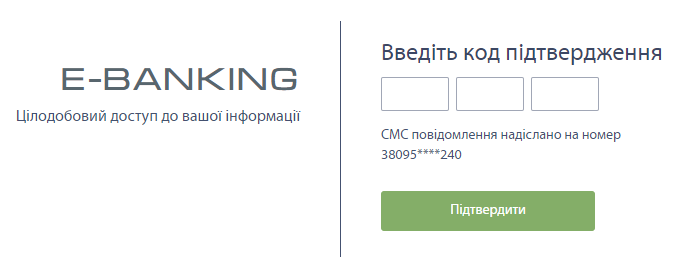 Далі, система повертає вас на сторінку проекту і ви бачите кнопку «Проголосувати». Тисніть. 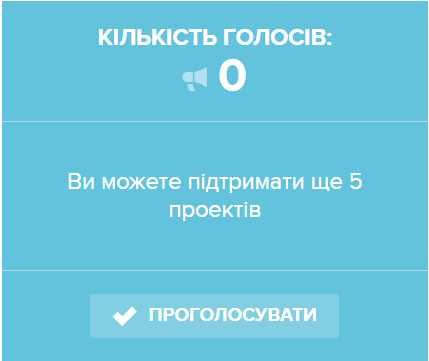 Вітаємо! Ви проголосували за обраний проект. Шукайте ще 4 проекти, які вам довподоби. Дякуємо за небайдужість!Так само тепер можна авторизуватися за допомогою Радабанка.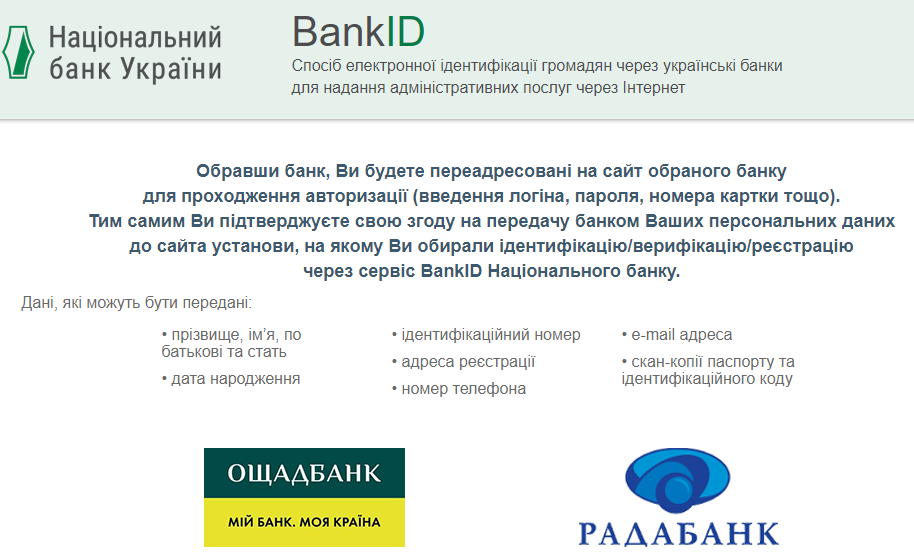 Просто введіть свій логін та пароль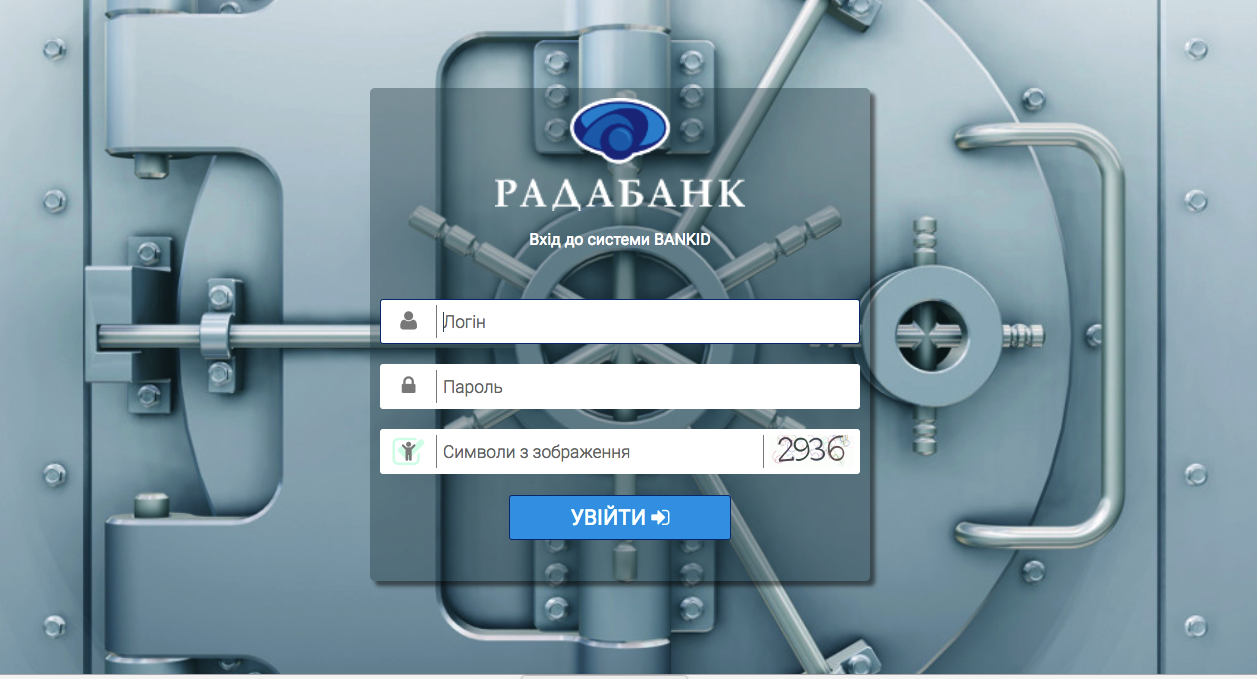 Також у вас є можливість проголосувати авторизувавшись за допомогою ЕЦП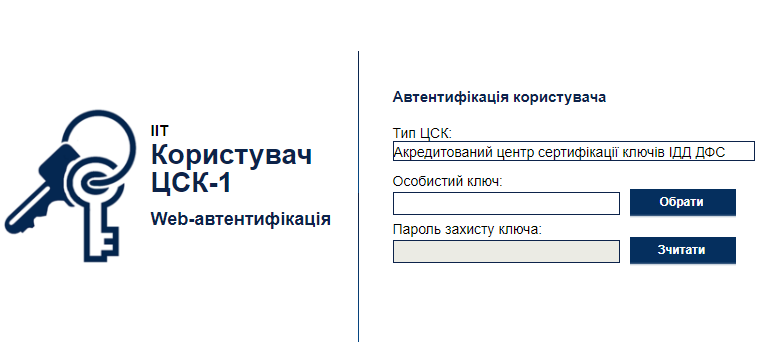 Якщо щось пішло не так, і Вам не вдається авторизуватися, або проголосувати - просто напишіть на support.gb@kyivcity.gov.ua або набирайте (044) 366-80-12. Наша тех- підтримка одразу прийде Вам на допомогу!